9АКТ приемки  организации, осуществляющей образовательную деятельность,к началу 2019-2020 учебного годасоставлен «_25_» _июля_ 2019 годаМуниципальное бюджетное дошкольное образовательное учреждение городского округа «город Дербент» «Детский сад №23  1926 г.(полное наименование организации, год постройки)Абакаров Хизри Магомедович, Телефон: +7(87240) 4-60-75 (учредитель  организации)368608, ул.Буйнакского,55 г.Дербент, Республика Дагестан( юридический адрес, физический адрес организации)Султанова Эльвира Икметовна, 8.928.057.95.55(фамилия, имя, отчество руководителя организации, № телефона)В соответствии с приказом _Республика Дагестан Администрация городского округа «город Дербент «Детский сад №23»______(наименование органа управления образованием, издавшего приказ)_____________________________________________________________________________________от «  25 » ____07____ 2019 г. № 168-р__ в период с «25 июля 2019г.» по «19_» августа  2019 г.комиссией    (наименование органа управления образованием, проводившего приемку)в составе:Председатель комиссии:                                                            Зейналов В.В._____________________________(должность, фамилия, имя, отчество)Секретарь комиссии:_Уруджева З.С. ___________________________________;(должность, фамилия, имя, отчество)Члены комиссии:_Самедова Г.Г. – Начальник МКУ «Дербентское городское управление образования»  городского округа «город Дербент»;(должность, фамилия, имя, отчество)Велиев Э.Х. – Начальник МКУ «Управление по делам ГО и ЧС» городского округа «город Дербент»;(должность, фамилия, имя, отчество)Рамазанов Р.А. –Начальник ОНД по г.Дербенту; _________________;(должность, фамилия, имя, отчество)Агигюлов Т.Х. – И.о. Начальник ПНД ОМВД РФ по г.Дербенту; (должность, фамилия, имя, отчество)Джамамедов Ш.Ч. – Главный специалист АТК городского округа «город Дербент»; (должность, фамилия, имя, отчество)проведена приемка готовности Муниципального бюджетного дошкольного образовательного учреждения детский сад №23  
(полное наименование организации)
  МБДОУ детский сад №23___________________________________________________________(далее – организация).I. Основные результаты приемкиВ ходе приемки установлено:1. Учредительные документы юридического лица (в соответствии со ст. 52 Гражданского кодекса Российской Федерации) в наличии и оформлены в установленном порядке: Устав Муниципального бюджетного дошкольного образовательного учреждения городского округа «город Дербент»  «Детский сад №23»     )№ 236 от «24» ___05_____ 2019 года;
(полное наименование образовательной организацииСвидетельство о государственной регистрации права на оперативное управление от «08» _декабря__ 2014 г. № 95, подтверждающее закрепление за организацией собственности учредителя (на правах оперативного пользования или передаче в собственность образовательному учреждению;Свидетельство о государственной регистрации права от «02» апреля 2014 г.  № _06_ на пользование земельным участком, на котором размещена организация (за исключением зданий, арендуемых организацией);Свидетельство об аккредитации организации выдано «28»_марта_2006 г., Министерство образования Республики Дагестан,
(наименование органа управления, выдавшего свидетельство)Серия АА  119251 № 2880 , срок действия свидетельства с «28» _марта_ 2006 г. до «___» ___________ 20__ года.Лицензия на право ведения образовательной деятельности, установленной формы и выданной «25» __апреля____ 2012 г., серия__05Л01____,  № 0000143 , регистрационный номер   1020502001420_ 
Министерство образования и науки Республики Дагестан_ М.З. Азизов ,
(наименование органа управления, выдавшего лицензию)срок действия лицензии - бессрочно_______________________________.2. Паспорт безопасности организации от «___»  ______
2018 года оформлен.Декларация пожарной безопасности организации от «___»____________ 20_ г. не оформлена.План подготовки организации к новому учебному году –  не разработан__ и не согласован установленным порядком.3. Количество зданий (объектов) организации - 1 единиц, в том числе общежитий ____0__ единиц на __180__ мест.Качество и объемы, проведенных в 2019 году:а) капитальных ремонтов объектов - ___0______, в том числе:(всего)______________________________, выполнены_______________________________,         (наименование объекта)                                                               (наименование организации, выполнявшей работы)                                                   акт приемки _________________, гарантийные обязательства __________________ ;                             (оформлены, не оформлены)                                                                      (имеются, не имеются)______________________________, выполнены_______________________________,         (наименование объекта)                                                               (наименование организации, выполнявшей работы)                                                   акт приемки _________________, гарантийные обязательства _________________ ;                             (оформлен, не оформлен)                                                                      (имеются, не имеются)б) текущих ремонтов на __1___ объектах, в том числе: старшая группа №1,№2 , ясельная группа , 1мл.гр, 2мл. гр. выполнены_рабочим  по обслуживанию здания_с воспитателями групп_______________________,         (наименование объекта)                                                               (наименование организации, выполнявшей работы)                                                   акт приемки не оформлен , гарантийные обязательства ___не имеются______ ;                             (оформлены, не оформлены)                                                                      (имеются, не имеются)в) иных видов ремонта на ______ объектах образовательной организации: Побелка и покраска полов во всех группах__________;(наименование объекта, вид ремонта)_косметический ремонт– рабочий по обслуживанию здания_;(наименование объекта, вид ремонта)г) потребность в капитальном ремонте (реконструкции) в новом учебном году - ____имеется___________.         (имеется, не имеется)Проведение работ необходимо __здание под снос_____________________________________________________________________________________________.(при необходимости проведения указанных работ, перечислить их количество и основной перечень работ). 4. Контрольные нормативы и показатели, изложенные в приложении к лицензии соблюдаются:а) виды образовательной деятельности и предоставление дополнительных образовательных услуг:__игровая, коммуникативная, иследовательско-познавательная, изобразительная, конструирование, музыкальная, двигательная деятельность. ________________________(наименование видов деятельности и дополнительных услуг)____Дополнительные услуги отсутствуют ;б) проектная допустимая численность обучающихся -__180_ человек;в) численность обучающихся по состоянию на день приемки - _260_ человек, в том числе __0___ человек обучающихся с применением дистанционных образовательных технологий;г) численность выпускников 2018_ - 2019__ годов - __52___ человек; из них поступивших в ВУЗы - ____ человек, профессиональные образовательные организации - ____ человек, работают - ________ человек; не работают - ____ человек;д) количество обучающихся, подлежащих поступлению в текущем году в 
1 класс (на первый курс) -_50 человек;е) количество групп по комплектованию:групп всего - 11; количество обучающихся - _260__ человек;из них обучаются:в 1 смену - ___ классов, _____ обучающихся;во 2 смену - ___ классов, _____ обучающихся.ж) наличие образовательных программ - _______имеется_______________________;                                                                                      (имеются, не имеются)з) наличие программ развития образовательной организации-____имеются________;                  (имеются, не имеются)и)  укомплектованность штатов организации:педагогических работников - ______31______ 49,2%;научных работников - ______ - __0____человек______ %;инженерно-технических работников - __1___человек___1,5__ %;административно-хозяйственных работников - __1__человек___1,5___ %;производственных работников - __32___человек____47,6__ %;учебно-воспитательных работников - ___0___человек______ %;медицинских и иных работников, осуществляющих вспомогательные функции - __2___человек__3,1____ %;к) наличие плана работы организации на 2019-2020_ учебный год-____ не имеется__________.                  (имеются, не имеются)5. Состояние материально-технической базы и оснащенности образовательного процесса оценивается как __ удовлетворительное__________ .   (удовлетворительное, неудовлетворительное). Здания и объекты организации не оборудованы техническими средствами безбарьерной среды для передвижения обучающихся с ограниченными возможностями здоровья;а) наличие материально-технической базы и оснащенности организации:б) наличие и характеристика объектов культурно-социальной, спортивной и образовательной сферы:физкультурный зал – имеется, приспособлен (типовое помещение), емкость 37 человек, состояние – удовлетворительное;тренажерный зал – не имеется  приспособлен (типовое помещение), емкость – человек, состояние – удовлетворительное (неудовлетворительное);бассейн – не имеется, приспособлен (типовое помещение), емкость – человек, состояние – удовлетворительное (неудовлетворительное);музыкальный зал – имеется , приспособлен (типовое помещение), емкость 37 человек, состояние – удовлетворительное;музей  – не имеется, приспособлен (типовое помещение), емкость – человек, состояние – удовлетворительное (неудовлетворительное);учебные мастерские – не имеется, приспособлен (типовое помещение), емкость – человек, профиль мастерских, количество единиц каждого профиля (швейная мастерская – 1; столярная мастерская – 1; и др.) состояние – удовлетворительное (неудовлетворительное);компьютерный класс  – не имеется, приспособлен (типовое помещение), емкость – человек, состояние – удовлетворительное (неудовлетворительное), наличие документов подтверждающих разрешение эксплуатации компьютерного класса, когда и кем выдано, номер документа;в) организация компьютерной техникой-_обеспечена не в полном объеме____:                  (обеспечена, обеспечена не в полном объеме, не обеспечена)общее количество компьютерной техники - _2_ единиц, из них подлежит списанию - _2_ единица, планируется к закупке в текущем учебном году - _3__ единиц. Основные недостатки:______________________________________________________________________________________________________________________;г) наличие и обеспеченность организации спортивным

оборудованием, инвентарем - _____имеется________, обеспечивает (не                                                                                       (имеются, не имеются)обеспечивает проведение занятий) его состояние удовлетворительное (неудовлетворительное), акт-разрешение на использование спортивного оборудования в образовательном процессе от «___» _____________ 20__ г. № ____,_______________________________________________________________________ .
(наименование органа оформившего акт-разрешение)Потребность в спортивном оборудовании: ____имеется потребность___гимнастическая стенка -1 шт; обручи – 11шт.;мячи – 11шт.; кегри -10шт..(наименование оборудования, количество оборудования)Основные недостатки:________________________________________________________________________________________________________________________;д) обеспеченность организации учебной мебелью – неудовлетворительное. Потребность в замене мебели:комплект-классов - ____ ; доска ученическая - 1; шкаф книжный - 11; и тд.;е) обеспеченность организации бытовой мебелью – неудовлетворительное. Потребность в замене мебели:шкаф плательный – 6шт.; стулья офисные – 21шт.; кровати -6шт.; и тд.;ж) сведения о книжном фонде библиотеки организации:число книг - ____; фонд учебников - _____, ______ %; научно-педагогическая и методическая литература - _______.Основные недостатки:________________________________________________________________________________________________________________________.Потребность в обновлении книжного фонда_имеется для подг. группы_.                                                                                                                                      (имеется, не имеется)6. Состояние земельного участка закрепленного за организацией - ___удовлетворительное________________________:                                     (удовлетворительное, неудовлетворительное)общая площадь участка - _4086_ кВ.м;наличие специально оборудованных площадок для мусоросборников, их техническое состояние и соответствие санитарным требованиям - _______не имеется______________________________.                                   (имеются (не имеются), их состояние и соответствие санитарным требованиям)Основные недостатки:________________________________________________________________________________________________________________________;наличие спортивных сооружений и площадок, их техническое состояние и соответствие санитарным требованиям -_имеются,  качели ______ _______________________________________________________________________.                                   (имеются (не имеются), их описание, состояние и соответствие требованиям безопасности)Требования техники безопасности при проведении занятий на указанных объектах___соблюдаются_____________________.(соблюдаются, не соблюдаются)Основные недостатки:________________________________________________________________________________________________________________________.7. Медицинское обслуживание в организации _____организовано_____;            (организовано, не организовано)а) медицинское обеспечение осуществляется ____внештатным_______(штатным, внештатным)медицинским персоналом в количестве __2_ человек, в том числе:Лицензия на медицинскую деятельность не оформлена от «___» ____________ 20___ г, № _______, регистрационный номер____________________;б) в целях медицинского обеспечения обучающихся в организации оборудованы:медицинский кабинет  – имеется, приспособлен (типовое помещение), емкость – 3___ человек, состояние – удовлетворительное (неудовлетворительное);логопедический кабинет  – не имеется, приспособлен (типовое помещение), емкость – ___ человек, состояние – удовлетворительное (неудовлетворительное);кабинет педагога-психолога  –не имеется, приспособлен (типовое помещение), емкость – ___ человек, состояние – удовлетворительное (неудовлетворительное);стоматологический кабинет  – не имеется, приспособлен (типовое помещение), емкость – ___ человек, состояние – удовлетворительное (неудовлетворительное);процедурная  – имеется , приспособлен (типовое помещение), емкость – 2__ человек, состояние – удовлетворительное ;___________________________________________________________________________________________________________________________________.Потребность в медицинском оборудовании __имеется________:(имеется, не имеется)Весы, прививочный стол___и т.д.(при наличии потребности указать основной перечень оборудования)Основные недостатки:________________________________________________________________________________________________________________________.8. Питание обучающихся - __организовано_____________________:                                                                                  (организовано, не организовано)а) питание организовано в___________ смены, в __________________                                                                                      (количество смен)                                  (количество столовых)столовых на _____ посадочных мест. Буфет _____________ на _____ мест. Качество (имеется, не имеется)эстетического оформления залов приема пищи _удовлетворительное_______,(удовлетворительное, неудовлетворительное)гигиенические условия перед приемом пищи ___соблюдаются_______;(соблюдаются, не соблюдаются)б) процент охвата горячим питанием составляет _____ %, в том числе питанием детей из малоимущих семей в количестве _____ детей, что составляет _____% от их общего количества;в) приготовление пищи осуществляется __из продуктов, закупаемых организацией____________  _______________________________________________________________________.          (из продуктов, закупаемых организаций, полуфабрикатов по заключенным договорам и др., реквизиты договора)Основные недостатки:________________________________________________________________________________________________________________________;г) хранение продуктов __организовано_________, санитарным    нормам (организовано, не организовано)__соответствует______.       (соответствует, не соответствует)Основные недостатки:________________________________________________________________________________________________________________________;д)обеспеченность технологическим оборудованием - _ достаточное__,                                                                                                                                                  (достаточное, не достаточное)его техническое состояние ____соответствует________________________,(соответствует, не соответствует нормативным требованиям)акты допуска к эксплуатации __оформлены_____.(оформлены, не оформлены)Требования техники безопасности при работе с использованием технологического оборудования ___соблюдаются____________. (соблюдаются, не соблюдаются)Основные недостатки:________________________________________________________________________________________________________________________.Потребность  в закупке дополнительного технологического оборудования______имеется____________________________:(имеется, не имеется)_весы – 2, баки для хранения сахара – 1, контейнеры для овощей_;(при необходимости указать наименование и количество оборудования)е) санитарное состояние пищеблока, подсобных помещений и технологических цехов и участков ___ соответствует_________________.(соответствует, не соответствует санитарным нормам)Основные недостатки:___отсутствует  частично оборудование и вентиляция ж) обеспеченность столовой посудой__не достаточное_______________;(достаточное, не достаточное)з) документация и инструкции, обеспечивающие деятельность столовой и ее работников __имеется_________________________.(имеется, не имеется)Основные недостатки:  старые печи, непригодная к использованию посуда________________________________________________________________________;и) примерное двухнедельное меню, утвержденное руководителем образовательной организации __имеется___________________________;(имеется, не имеется)к) питьевой режим обучающихся ____организован_________________,(организован, не организован)1. Питьевой режим в ДОУ организован с использованием кипяченой воды при
условии ее хранения не более 3-х часов.
2. Питьевая вода должна быть доступна ребенку в течение всего времени его
нахождения в ДОУ. Ориентировочные размеры потребления воды ребенком
зависят от времени года, двигательной активности ребенка, и, в среднем,
составляют 80 мл на 1 кг его веса. При нахождении ребенка в дошкольном
образовательном учреждении полный день ребенок должен получить не менее 70
% суточной потребности в воде.
3. Температура питьевой воды, даваемой ребенку, 18-20 С.
4. Воду дают ребенку в керамических чашках. При этом чистые чашки ставятся
в специально отведенном месте на специальный промаркированный поднос
(вверх дном), а для использованных стаканов ставится отдельный поднос.
Использованную посуду обрабатывается согласно инструкции.
5. Кипячение воды осуществляется на пищеблоке в специально отведенной
емкости. Обработка емкости для кипячения осуществляется ежедневно в конце
рабочего дня.
6. В летний период организации питьевого режима осуществляется во время
прогулки.
7. За организацию питьевого режима в группе несет ответственность
воспитатель.
8. Контроль за наличием кипяченой воды в группе осуществляет помощник воспитателя ______________________________________________________________________________________________ .                                                             (указать способ организации питьевого режима)Основные недостатки:________________________________________________________________________________________________________________________;л) наличие договора на оказание санитарно-эпидемиологических услуг (дератизация, дезинфекция) имеется_____, ____________________________ (имеется, не имеется)_____договор № 43, 09.01.2019 г, ООО «Дезинфекционист» в лице директора Османовой Г.М. ___________ .(реквизиты договора, №, дата, организация, оказывающая услуги)9. Нормы освещенности учебных групп (аудиторий), кабинетов сотрудников и производственных помещений (участков) и др. ____соответствует________                                                                           (соответствует, не соответствует)санитарно-гигиеническим требованиям к естественному, искусственному освещению жилых и общественных зданий.Основные недостатки:________________________________________________________________________________________________________________________.10.) Транспортное обеспечение организации - _не организовано; (организовано, не организовано)а) необходимость в подвозе обучающихся к местам проведения занятий - ___не имеется_______;                       (имеется, не имеется)б) общее количество обучающихся, нуждавшегося в подвозе к местам проведения занятий - ____ человек, ___ % от общего количества обучающихся;в) обеспеченность организации транспортными средствами, в том числе для перевозки обучающихся:г) наличие оборудованных мест стоянки (боксов), помещений для обслуживания и ремонта автомобильной техники- не имеется,                                                                                                                                          (имеется, не имеется)установленным требованиям ____________________________.                                                                                  (соответствуют, не соответствуют)Основные недостатки:________________________________________________________________________________________________________________________.Потребность в замене (дополнительной закупке) -____________________________, количество - ____ единиц.                  (имеется, не имеется)11. Мероприятия по обеспечению охраны и антитеррористической защищенности организации ___________________выполнены: (выполнены, не выполнены)а) охрана объектов организации осуществляется ____сторожами и частной охранной организации (указать способ охраны – сторожа, вневедомственная охрана, частная охранная организация)в составе __2___ сотрудников. Ежедневная охрана осуществляется сотрудниками в составе __1____ человек.  Договоры по оказанию охранных услуг заключены:_Услуги охраны объекта, ООО ЧОО «ЩИТ и МЕЧ-05», Лицензия № 122/425, 31.07.2008 г..__; ДОГОВОР №30-04/2019-ДС23 «30» апреля 2019г.(наименование услуг, наименование организации, № и дата лицензии на оказание услуг, № и дата договора)б) объекты организации системой охранной сигнализации __не оборудованы_____________;(оборудованы, не оборудованы)в) системами видеонаблюдения и охранного телевидения объекты __оборудованы___________;(оборудованы, не оборудованы)г) прямая связь с органами МВД (ФСБ) организована с использованием ___в стадии процесса -  кнопка экстренного вызова______________________;(указать способ связи: кнопка экстренного вызова, телефон АТС и др.)		д) территория организации ограждением не оборудована_ и __обеспечивает___(оборудована, не оборудована)                                            (обеспечивает, не обеспечивает)несанкционированный доступ;е) дежурно-диспетчерская (дежурная) служба ___________________________.                                                                                                                     (организована, не организована)Основные недостатки:________________________________________________________________________________________________________________________.12. Обеспечение пожарной безопасности организации___соответствует частично______ нормативным требованиям:(соответствует, не соответствует)а) Органами Государственного пожарного надзора в 2019_ году приемка состояние пожарной безопасности __проводилась_____,(проводилась, не проводилась)__№50 28.02.2019 г., Отдел НД и ПР №7 УНД и ПР ГУ МЧС России по РД.____.(Номер и дата акта, наименование организации, проводившей приемку)Основные результаты приемка Нарушение тебований норм и правил противопожарного режима в РФ ППР в РФ№390 и предписания № 50/1/32 по устранению нарушений обязательных требований  пожарной безопасности._______________________________ ;б) требования пожарной безопасности ___выполняются___________;(выполняются, не выполняются)в) системой пожарной сигнализации объекты организации ____оборудована частично_______. В   организации (оборудованы, не оборудованы)установлена _частичная пожарная сигнализация,автономная_________________, (тип (вид) пожарной сигнализации)обеспечивающая _Системы этого типа предназначены для обнаружения возгорания, управления различным технологическим оборудованием, а также управления другими системами обеспечения пожарной безопасности (оповещение, пожаротушение, дымоудаление и пр.). _______________________.(описание заданного вида извещения о пожаре и (или) выдачи команд навключение автоматических установок пожаротушения)Пожарная сигнализация находится ___НЕИСПРАВНА_____________________;(исправна, неисправна)г) здания и объекты организации системами противодымной защиты ____ОБОРУДОВАНЫ_____________________;(оборудованы, не оборудованы)д) система передачи извещений о пожаре  _ОБЕСПЕЧИВАЕТ____________ (обеспечивает, не обеспечивает)автоматизированную передачу по каналам связиизвещений о пожаре;е)система противопожарной защиты и эвакуации обеспечивает ___обеспечивает___________защиту людей и имущества от воздействия от(обеспечивает, не обеспечивает)воздействия опасных факторов пожара. Состояние эвакуационных путей и выходов __обеспечивает_________________ беспрепятственную эвакуацию(обеспечивает, не обеспечивает)обучающихся и персонала в безопасные зоны. Поэтажные планы эвакуации разработаны . Ответственные за противопожарное состояние помещений назначены ;ж) приемки состояния изоляции электросети и заземления оборудования ____________________________. Вывод на основании акта №____ от «___» _______ (проводилась, не проводилась)20__ года, выданного ____________________________ - _______________________;(наименование организации, проводившей приемку)  (соответствует (не соответствует) нормам)з)проведение инструктажей и занятий по пожарной безопасности, а также ежеквартальных тренировок по действиям при пожаре __организовано_____.(организовано, не организовано)В ходе приемки выявлены (не выявлены) нарушения требований пожарной безопасности:_________выявлены.13. Мероприятия по подготовке к отопительному сезону в организации ______проведены_не в полном объеме.________________________________.(проведены, не проведены, проведены не с полном объеме)Отопление помещений и объектов организации осуществляется ___котельная_____________________________________,(указать характер отопительной системы (теплоцентраль, котельная, печное)состояние __удовлетворительное___________________.(удовлетворительное, неудовлетворительное)Опрессовка отопительной системы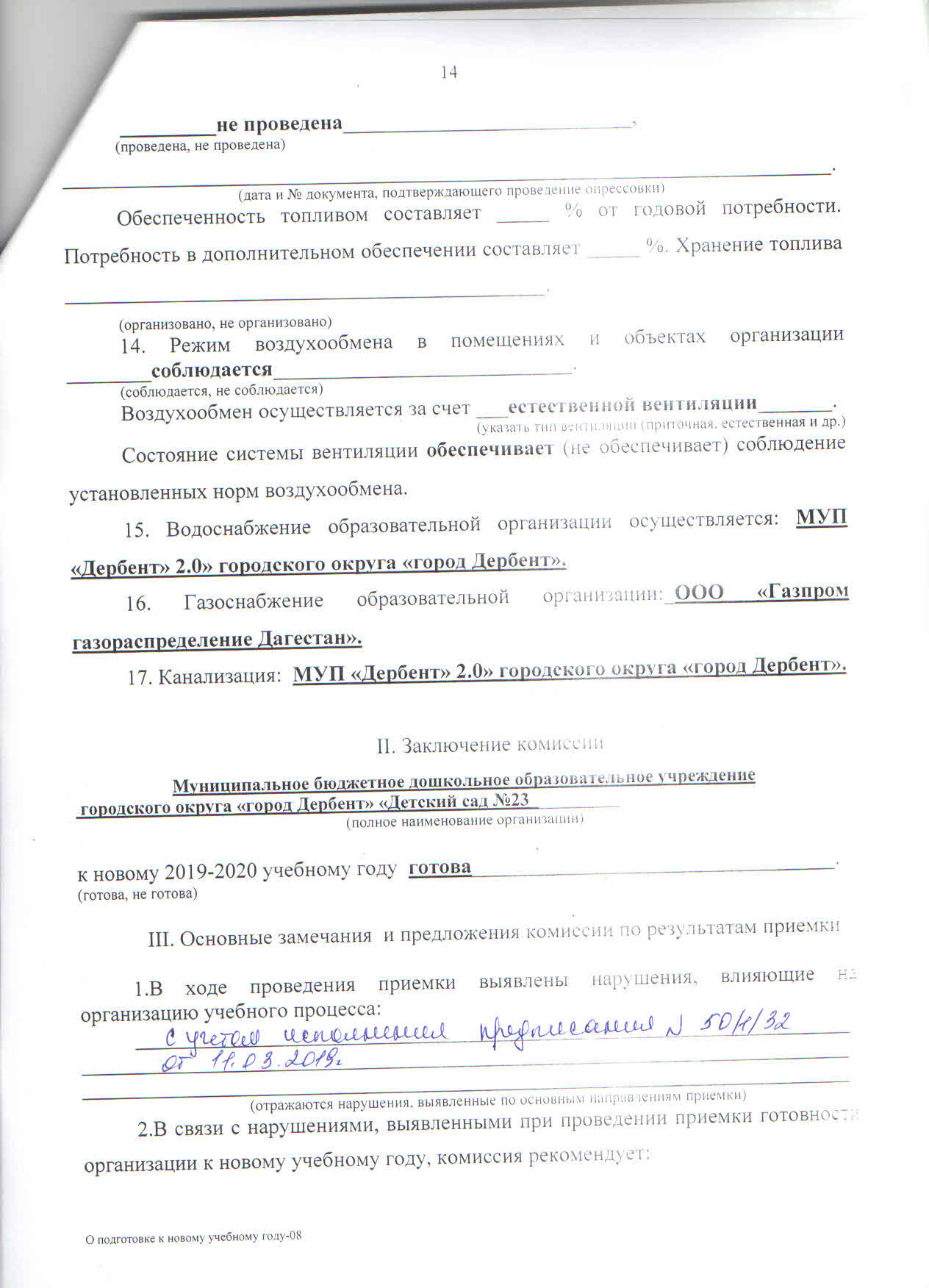 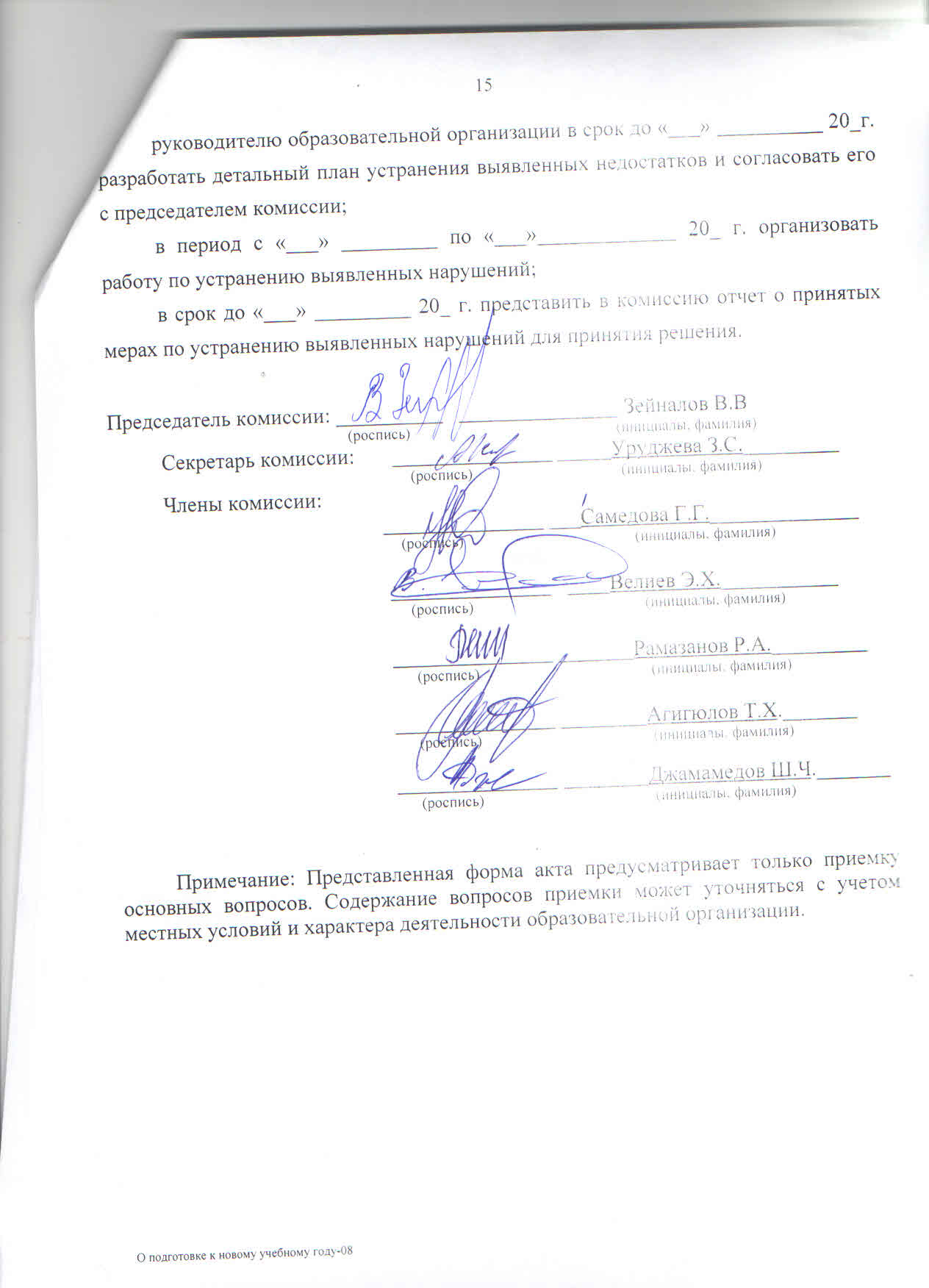 № п/пОбъекты материально-технической базыНеобходимоИмеетсяПроцент оснащенностиНаличие  документов по технике безопасностиНаличие актов разрешения на эксплуатациюНаличие и состояние мебелиОборудование средствами пожаротушенияПримечаниеКабинеты начальных классовКабинеты иностранного языкаКабинет физики……………………-------------------------ДолжностьПрофиль работыКоличество ставокХарактер работы(штат, договор)Примечаниемед.сестраСестринское дело в педиатрии1штатмед.сестраСестринское дело в педиатрии1штат№ п/пНаименованиеМарка транспортного средстваКоличествоГод приобретенияСоответствие требованиям ГОСТа Р 51160-98 «Автобусы для перевозки детей. Технические требования»Техническое состояниеПримечание